2024 Schuyler County Fair Schedule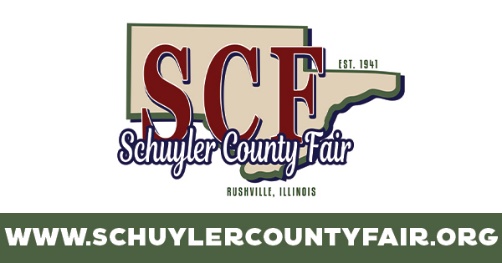 Noon		Gates Open6-9pm		Kid Zone4:30pm		ITPA Garden Tractor Pull6:30pm		Tractor Pull9:30pm		The Stone Cold Cowboys (Entertainment Pavilion)	Noon		Gates Open6-9pm		Kid Zone7:30pm		Gavin Adcock opening for Gary Allan at 9pm10pm		The Brat Pack (Entertainment Pavilion)Noon		Gates Open9am		Church Services2pm		Bags Tournament (Entertainment Pavilion)4pm		Kiddie Tractor Pull Qualifying (Merchants Building)5pm		1 Hour Free Carnival6-9pm		Kid Zone5pm		Horse Races8:30		Goat Show1-3pm		Positively Senior Day (65 & over get in free during this time)5pm		Kiddie Tractor Pull Final (Merchants Building)6-9pm		Kid Zone5:30pm		Talent Contest6:30pm		Little Miss & Mister Pageant8pm		Queen Contest6-9pm		Kid Zone7pm		Tough Truck / Monster Truck	 8am		Cattle & Swine6-9pm		Kid Zone7pm		Rodeo9:30pm		Ivory Brothers Dueling Piano (Entertainment Pavilion)8am		Cattle & Swine1pm		Mud Sling		5pm	Derby5-8pm		Kid Zone		9:30pm	 Fireworks